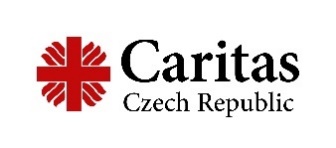 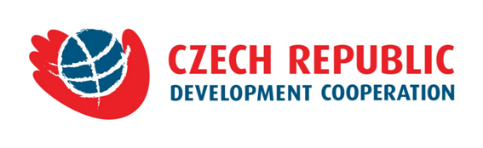 Tender on Reconstruction/rehabilitation of a residential housePublished:  April 8 / Deadline: April 25, 2022Attached File: CCRG Tender announcement – annexesCaritas Czech Republic (CCR) is an international NGO working in several countries to implement developmental projects. In Georgia CCR has been working since 2008 and in 2015 it established its branch office in Tbilisi (CCRG) through which it implements various donor funded projects in the field of Social care, Healthcare, Environmental Care and Rural development. For more information visit our pages: https://www.facebook.com/CCRGeorgia2015/ https://georgia.charita.cz/Caritas Czech Republic in Georgia (CCRG), with the financial support of the donor - Czech Development Agency, is implementing the project “A way to home: Development of Adult Alternative Care services in Georgia”, in partnership with the Agency for State Care and Assistance for the (Statutory) Victims of Human Trafficking and project partner NGO “New Alternative – Georgia”. One of the aims of the project is to create infrastructure for social services, namely, small size family style homes for persons with disabilities. CCRG is inviting interested parties to the tender for the reconstruction/renovation of the facility (private residential home) to set up the service in Dusheti municipality. For the detailed specification see announcement with annexes:  To be completed by the bidder (obligatory): Annex 1. CCR Application form (GE/Eng)Annex 2. CCR Budget formAnnex 3. CCR Declaration of the conflict of interest (Annex to Contract)Annex 4. CCR Time schedule formGuidelines (obligatory to follow):Annex 5. CCR Architectural – Construction-engineering ProjectAnnex 6. CCR Explanatory noteAnnex 7. CCR Draft contractConstruction site address: 13 Tsereteli str., Dusheti The Work time frame: 5 months from signing of the Contract (Estimated period: May 01 – September 30, 2022). The maximum value of the tender proposal is GEL 140 000 (one hundred and forty-thousand).  Note: Please note that the part of the repair material and full heating system has been purchased and will be supplied to the contractor for completion of the work (see the Budget Form – available supplies are marked in red).Environmental policy: CCR adheres to the environmentally-conscious principle of 3R –reduce, reuse, recycle and will call forth its subcontractors to follow this policy in order to reduce the nature and scale of environmental impact of its activities as well as its subcontractors.Within the construction/renovation process CCR will pay great attention to the quality of construction material as well as monitor construction waste disposal rules followed by the contractor company. SUBMISSION OF THE BIDThe applicant is expected to submit following documents:Application form – signed and stamped (Annex #1);Detailed budget and Activity Calendar in compliance with the announcement annexes (Annex #2. Budget form; Annex #4. Schedule form); Signed Annex #3. Declaration of the conflict of interest;CVs (in English) of the director of the company and the construction manager, showing the qualification and the experience in the field. Proof of qualification and education (copy of diploma(s));Portfolio of similar construction projects implemented within the last 3 years;Copies of acts of deliveries proving the experience and performance of similar works;Extract from the register of public or taxpayers (for the last 6 months)/copy of ID card (for individuals), Georgian and English versions;Bank guarantee 4% (will be requested from selected company);Certificate from the tax authority on the absence of debt to the budget.Application and selection process: Deadline for the submission of proposals: April 25 at 18:00 (Georgian time)Electronically to e-mail addresses: ccrg.vacancy@gmail.com  and  tamar.kurtanidze@caritas.cz Candidates selected for the interview will be required to physically submit electronically submitted documentation to CCRG office;Incomplete applications will not be considered.Bid Evaluation Criteria:Bid cost - 30%Completeness of submitted documentation - 20%Experience of a potential contractor - 20%Employment opportunity for local workers 10%Deadlines for completion of works - 20%Note: CCRG will not receive phone calls regarding the tender. The proposals will be reviewed on an ongoing basis. Shortlisted applicants will be invited for interview within 3 business days after expiration of the tender bidding process. CCRG retains the right not to provide any feedback to applicants who were not shortlisted for interview. 